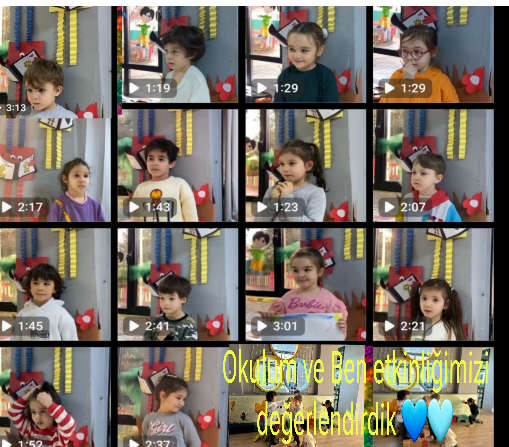 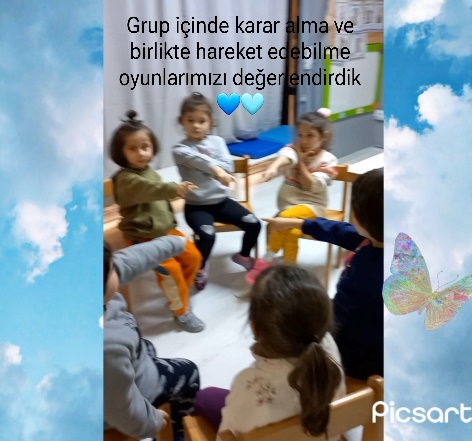 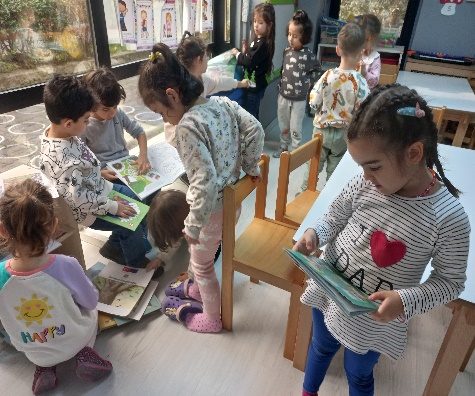 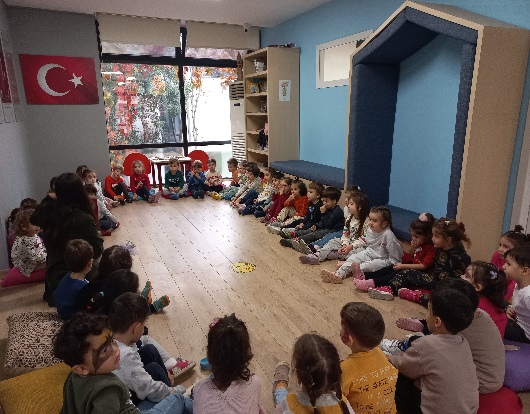 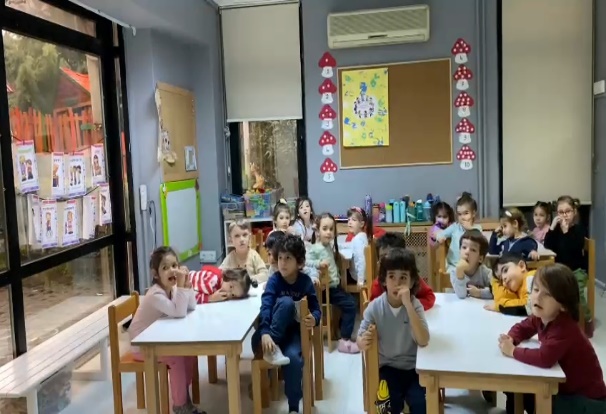 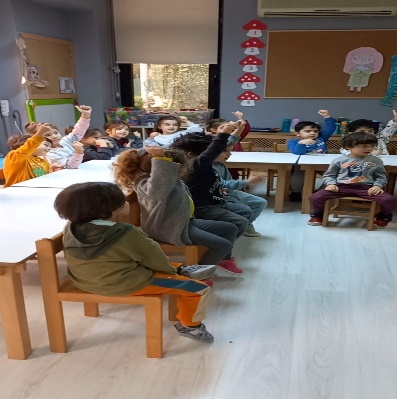 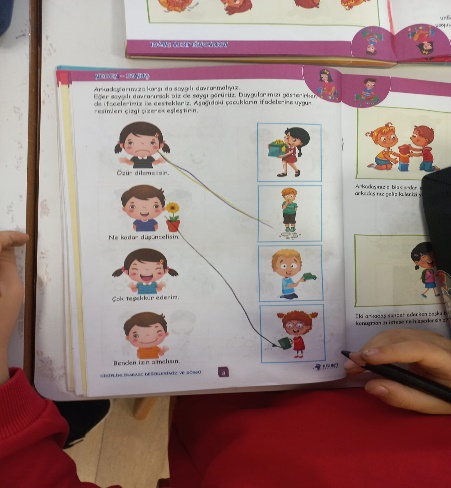 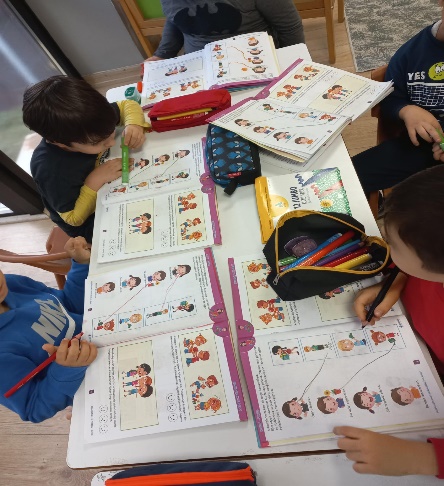 Dil becerisi iletişim becerisinin ana aracı olarak düşünülmektedir. Dil ve iletişim becerileri bireylerin kişisel ve sosyal gelişimlerinde önemli bir rol oynamaktadır. Bu kapsamda hem ana dilde hem de yabancı dillerde bu becerilerin gelişimi bireyin etkili iletişim kurma becerisini destekleyen önemli bir etkendir.Etkin Dinleme Bilgiyi, düşünceleri, değerleri, tutumları ve niyetleri içeren ifadeleri anlamak ve özümsemek için karşı tarafın düşüncelerine, davranışlarına, hassasiyetlerine ve beden diline dikkat ederek etkili ve aktif biçimde dinleme becerisidir.Bahsi geçen Ocak ve Şubat ayı konularına yönelik okulöncesi etkinlik planlamaları yapılarak uygulamalar ile ilgili fotoğraflar eklenmiştir.4 yaş Mavi bulutlar Sınıfı5 Yaş Yeşil Bulutlar SınıfıEmrah Korkmaz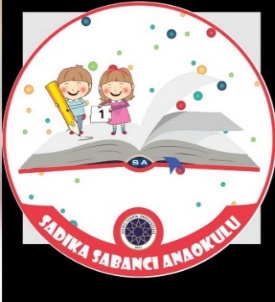 SADIKA  SABANCI ANAOKULUOKULÖNCESİ DÖNEMDE21.YÜZYIL BECERİLERİOKUL PROJESİ2023***2024OCAK ŞUBATOCAK ŞUBATOCAK ŞUBATOCAK ŞUBATOCAK ŞUBATOCAK ŞUBAT ETKİLİ İLETİŞİMİletişim Diliİletişim Diliİletişim Diliİletişim Diliİletişim Dili ETKİLİ İLETİŞİMEtkili İletişimde Dogal ve Samimi Dinleme ve AnlamaEtkili İletişimde Dogal ve Samimi Dinleme ve AnlamaEtkili İletişimde Dogal ve Samimi Dinleme ve AnlamaEtkili İletişimde Dogal ve Samimi Dinleme ve AnlamaEtkili İletişimde Dogal ve Samimi Dinleme ve Anlama ETKİLİ İLETİŞİMEtkili İletişim ve Göz TemasıEtkili İletişim ve Göz TemasıEtkili İletişim ve Göz TemasıEtkili İletişim ve Göz TemasıEtkili İletişim ve Göz Teması